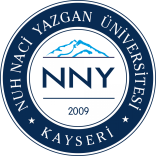 T.C.NUH NACİ YAZGAN ÜNİVERSİTESİSAĞLIK BİLİMLERİ ENSTİTÜSÜYÜKSEK LİSANS/ DOKTORA TEZ SAVUNMA SINAVI TUTANAĞI ÖĞRENCİ BİLGİLERİTEZ BİLGİLERİ TOPLANTI BİLGİLERİDEĞERLENDİRME VE SONUÇÖĞRENCİ BİLGİLERİTEZ BİLGİLERİ TOPLANTI BİLGİLERİDEĞERLENDİRME VE SONUÇÖĞRENCİ BİLGİLERİTEZ BİLGİLERİ TOPLANTI BİLGİLERİDEĞERLENDİRME VE SONUÇBilgi Notu: İlgili bütün belge ve bilgiler enstitüye ulaştıktan sonra öğrencinin dosyası  enstitü kurulunca  incelenerek mezuniyet için bütün koşulları eksiksiz yerine getiren öğrencinin mezuniyet kararı verilir. Tezli Yüksek Lisans/Doktora diploması üzerinde öğrencinin kayıtlı olduğu enstitü anabilim dalındaki programın YÖK tarafından onaylanmış adı bulunur. Mezuniyet tarihi tezin sınav jüri komisyonu tarafından imzalı nüshasının teslim edildiği tarihtir. Bu Form mezuniyet belgesi yerine geçmez. Bilgi Notu: İlgili bütün belge ve bilgiler enstitüye ulaştıktan sonra öğrencinin dosyası  enstitü kurulunca  incelenerek mezuniyet için bütün koşulları eksiksiz yerine getiren öğrencinin mezuniyet kararı verilir. Tezli Yüksek Lisans/Doktora diploması üzerinde öğrencinin kayıtlı olduğu enstitü anabilim dalındaki programın YÖK tarafından onaylanmış adı bulunur. Mezuniyet tarihi tezin sınav jüri komisyonu tarafından imzalı nüshasının teslim edildiği tarihtir. Bu Form mezuniyet belgesi yerine geçmez. Bilgi Notu: İlgili bütün belge ve bilgiler enstitüye ulaştıktan sonra öğrencinin dosyası  enstitü kurulunca  incelenerek mezuniyet için bütün koşulları eksiksiz yerine getiren öğrencinin mezuniyet kararı verilir. Tezli Yüksek Lisans/Doktora diploması üzerinde öğrencinin kayıtlı olduğu enstitü anabilim dalındaki programın YÖK tarafından onaylanmış adı bulunur. Mezuniyet tarihi tezin sınav jüri komisyonu tarafından imzalı nüshasının teslim edildiği tarihtir. Bu Form mezuniyet belgesi yerine geçmez. 